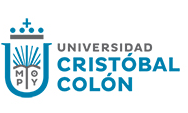 Solicitud electrónica de Titulación: desempeño académicoDatos del bachillerato Datos de contactoLos datos proporcionados en la presente solicitud son correctos y tengo conocimiento que serán utilizados para la emisión de mi título electrónico. * Para los egresados con promedio entre 7.0 y 8.4, deberán obtener el Dictamen favorable emitido por el Comité de Evaluación Académica correspondiente, previamente validado en Secretaría General Escolar.Fecha (dd/mm/aa)CURPNombre completo del egresadoNombre completo del egresadoNombre de la licenciaturaNombre de la licenciaturaNombre de la licenciaturaMatrículaPromedio con un decimal (mínimo de 7.0 y cursos en 1ª oportunidad)*Promedio con un decimal (mínimo de 7.0 y cursos en 1ª oportunidad)*Nombre completo de la institución Nombre completo de la institución Fecha de ingreso (mm/aaaa)Fecha de egreso (mm/aaaa)Fecha de egreso (mm/aaaa)Calle y númeroCalle y númeroColoniaColoniaCódigo postalCiudadEstadoEstadoTeléfono (casa)CelularCorreo electrónicoCorreo electrónicoCorreo electrónicoCorreo electrónicoCorreo electrónicoFirma del egresado y/o nombre completoVo. Bo. del Encargado de Servicio Social y Titulación